“三朝元老”杨茜茜 携新歌杀回A8原创大赛光明网 2010-10-20作为有史以来最规模最盛大的原创中国音乐大赛，由A8音乐集团打造的“第五届原创中国音乐盛典”以最快的速度和影响力，成为了数千热爱音乐、用原创表达自我的年轻人挥洒才华的最佳平台。在此次大赛中，涌现出许许多多优秀的原创作品，他们都有着自己的“原创梦想”。而上届大赛十强之一的杨茜茜，今年也携带她的新作《夏日恋歌》重新杀回原创大赛，希望能再获佳绩。嗓音甜美，外形柔美的杨茜茜是个音乐精灵，15岁的她便开始独自创作歌曲。而后杨茜茜只身一人到遥远的北方求学，只是为了坚持自己的音乐梦想：“为了音乐我来到北京学习，一个月几百块生活费。但妈妈一直陪着我支持我。很感谢我的家人。”之后的日子杨茜茜参加了各种音乐比赛，也获得了许多演出机会，并在09年入围“第四届原创中国音乐大赛”10强。她希望通过自己的坚持和努力，能够得到更多人的认可，成为一个出色的全能艺人。在追求音乐梦想的路上，茜茜幸运的获得了许多人的支持，其中和她合作过的林俊杰也鼓励茜茜要一直坚持下去。　　08年《雪花飞吧》获A8音乐“原声飞扬”大赛最具潜力奖；09年《甜蜜刚刚好》杀入“第四届原创中国音乐大赛”十大金曲。而2010年杨茜茜带着她的新歌《夏日恋歌》参加“第五届原创中国音乐的大赛”，继续甜蜜小女生的原创音乐之路！在被问及为何会连续3年参加原创大赛时，杨茜茜表示：“我很喜欢这个比赛，零门槛， 我信任这个平台，多次的参加给我积累了很多的人气和经验。也希望更多的朋友可以一起参与其中！”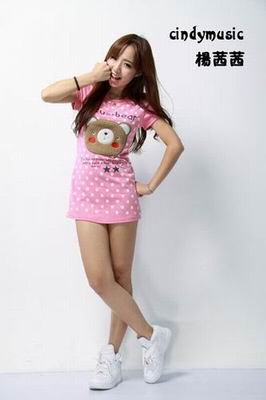 　　正是由于众多原创音乐人的信任与支持，A8音乐原创中国大赛才会一直举办下去。“第五届原创中国音乐大赛”，给更多音乐人以机会，给更多好音乐以机会。轻松一次点击，实现原创音乐梦想。A8音乐，给你精彩无限！（网版链接：http://culture.gmw.cn/2010-10/20/content_1324053.htm）